Справкаоб источнике и дате официального опубликования (обнародования)муниципального нормативного правового актапостановление администрации  Шибылгинского сельского поселения Канашского района Чувашской Республики от 06.04.2020 года № 12 « Об утверждении Порядка определения мест сбора и накопления твердых коммунальных отходов и Регламента создания и ведения реестра мест (площадок) накопления твердых коммунальных отходов на территории Шибылгинского сельского поселения Канашского района Чувашской Республики»      Глава администрации      Шибылгинского сельского поселения     Канашского района                                                                                        А.А.Лазарев                                                       «08» ______05________ 2020 г.Об утверждении Порядка определения местсбора и накопления твердых коммунальныхотходов и Регламента создания и веденияреестра мест (площадок) накопления твердыхкоммунальных отходов на территории Шибылгинского сельского поселения Канашского района Чувашской РеспубликиВ соответствии с Федеральным законом от 06.10.2003 № 131-ФЗ «Об общих принципах организации местного самоуправления в Российской Федерации», постановлением Правительства Российской Федерации от 31.08.2018 № 1039 «Об утверждении Правил обустройства мест (площадок) накопления твёрдых коммунальных отходов и ведения их реестра», Уставом Канашского района Чувашской Республики, в целях упорядочения обустройства мест (площадок) накопления твёрдых коммунальных отходов и ведения их реестра на территории Канашского района Чувашской Республик, Администрация Шибылгинского сельского поселения Канашского района Чувашской Республики п о с т а н о в л я е т: 1. Утвердить прилагаемый Порядок определения мест сбора и накопления твердых коммунальных отходов на территории Шибылгинского сельского поселения Канашского района Чувашской Республики (приложение 1).2. Утвердить прилагаемый Регламент создания и ведения реестра мест (площадок) накопления твердых коммунальных отходов на территории Шибылгинского сельского поселения Канашского района Чувашской Республики согласно (Приложение № 2).3. Контроль за исполнением настоящего постановления оставляю за собой  4.  Настоящее постановление вступает в силу после  его официального опубликования.Глава Шибылгинского сельского поселения                                                                               А.А.Лазарев	Приложение № 1
к постановлению администрации Шибыгинского сельского поселения Канашского района Чувашской Республики
06.04.2020 года № 12ПОРЯДОКопределения мест сбора и накопления  твердых коммунальных отходов на территории Шибылгинского сельского поселения Канашского района Чувашской Республики 1. Общие положения1.1. Настоящий Порядок определения мест сбора и накопления твердых коммунальных отходов на территории Шибылгинского сельского поселения Канашского района Чувашской Республики (далее Порядок) устанавливает процедуру определения мест сбора и накопления твердых коммунальных отходов, в том числе крупногабаритных отходов (далее – ТКО) на территории Шибылгинского сельского поселения Канашского района Чувашской Республики.1.2. Для определения места сбора и накопления ТКО и включения их в реестр физическое лицо, юридическое лицо, индивидуальный предприниматель (далее – Заявитель) подает письменную заявку в Комиссию по определению мест размещения контейнерных площадок для сбора твердых коммунальных отходов на территории Шибылгинского сельского поселения Канашского района Чувашской Республики для принятия решения о создании мест (площадок) накопления ТКО и включения их в реестр (далее Комиссия), содержащую сведения, необходимые для формирования реестра мест накопления ТКО, указанные в части 5 статьи 13.4 Федерального закона от 24 июня 1998г. № 89-ФЗ «Об отходах производства и потребления», по форме в соответствии с приложением 1 к данному Порядку.1.3. Прием заявок осуществляется по адресу: Чувашская Республика, Канашский район, с.Шибылги, ул.Павлова, д.331.4. Рассмотрение заявки, согласование места сбора и накопления ТКО осуществляется Комиссией в срок не позднее 10 календарных дней со дня ее поступления.1.5. Запрещается самовольная установка контейнеров без согласования с администрацией Шибылгинского сельского поселения Канашского района Чувашской Республики.1.6. Допускается временная (на срок до 1 суток) установка контейнеров для сбора строительных отходов вблизи мест производства ремонтных, аварийных работ и работ по уборке территории, выполняемых юридическими и физическими лицами. При проведении культурно - массовых мероприятий. Места временной установки контейнеров должны быть согласованы с собственником, пользователем территории, где планируется разместить ТКО. 2. Порядок определения мест сбора и накопления твердых коммунальных отходов.2.1. Место сбора и накопления ТКО определяется в соответствии с действующим законодательством Российской Федерации, санитарными нормами и правилами, и визуальным осмотром Комиссией места планируемой установки.2.2. Место для сбора и накопления ТКО определяется на земельном участке с учетом возможности подъезда спецтехники, осуществляющей сбор и вывоз ТКО, с учетом требований, предусмотренных СанПиН 2.1.2.2645-10 «Санитарно-эпидемиологические требования к условиям проживания в жилых зданиях и помещениях. Санитарно-эпидемиологические правила и нормативы», «СанПиН 42-128-4690-88. Санитарные правила содержания территорий населенных мест» и Правилами благоустройства территории Шибылгинского сельского поселения Канашского района.2.3. В целях оценки заявки на предмет соблюдения требований законодательства Российской Федерации в области санитарно-эпидемиологического благополучия населения к местам для сбора и накопления ТКО Комиссия не позднее 3 календарных дней вправе запросить позицию (далее - запрос) Территориального отдела Управления Федеральной службы по надзору в сфере защиты прав потребителей и благополучия человека по Чувашской Республике в г. Канаш, уполномоченного осуществлять федеральный государственный санитарно-эпидемиологический надзор (далее - надзорный орган). По запросу Комиссии надзорный орган, подготавливает заключение и направляет его в Комиссию в срок не позднее 5 календарных дней со дня поступления запроса. В случае направления запроса срок рассмотрения заявки может быть увеличен по решению Комиссии до 20 календарных дней, при этом заявителю не позднее 3 календарных дней со дня принятия такого решения Комиссией направляется соответствующее уведомление.2.4. По результатам рассмотрения заявки Комиссия принимает решение о согласовании или отказе в согласовании создания места для сбора и накопления ТКО.2.5. В случае согласования места сбора и накопления ТКО, Комиссией составляется акт об определении места сбора и накопления ТКО в соответствии с приложением 2 к Порядку.2.6. Акт об определении места для сбора и накопления ТКО утверждается председателем Комиссии. Акт об определении места для сбора и накопления ТКО направляется секретарем Комиссии заявителю в течение 10 рабочих дней со дня утверждения.2.7. Утвержденный акт является основанием для размещения контейнерной площадки или отдельно стоящих контейнеров на определенном месте для сбора и накопления ТКО.2.8. В случае отказа в согласовании создания места для сбора и накопления ТКО Комиссия в срок, установленный пунктами 1.4 и 2.3 настоящего Порядка, направляет уведомление заявителю с указанием оснований отказа.2.9. Основаниями отказа Комиссии в согласовании места для сбора и накопления ТКО являются:а) несоответствие заявки установленной форме;б) несоответствие заявленного места для сбора и накопления ТКО требованиям Правил благоустройства территории Шибылгинского сельского поселения Канашского района, требованиям законодательства Российской Федерации в области санитарно-эпидемиологического благополучия населения, иного законодательства Российской Федерации, устанавливающего требования к местам для сбора и накопления ТКО.2.10. После устранения основания отказа в согласовании создания места для сбора и накопления ТКО заявитель вправе повторно обратиться в Комиссию за согласованием создания места для сбора и накопления ТКО в соответствии с настоящим Порядком.	Приложение 1                                                                                к Порядку определения мест сбора                                                                    и накопления твердых коммунальных отходов                                                      на территории Шибылгинского сельского поселения                                                         Канашского района Чувашской Республики	В комиссию                                                           администрации Шибылгинского сельского поселения                                                                         Канашского района Чувашской Республики                                                   для принятия решения о создании мест сбора и накопления ТКО                                                   Регистрационный № _________ от _________________________ЗАЯВКАо создании места сбора и накопления ТКО и включения их в реестрЗаявитель ______________________________________________________________(для юридических лиц – полное наименование и основной государственный регистрационный___________________________________________________________________________номер записи в Едином государственном реестре юридических лиц, фактический адрес;___________________________________________________________________________для индивидуальных предпринимателей – фамилия, имя, отчество (при наличии), основной государственный___________________________________________________________________________регистрационный номер записи в Едином государственном реестре индивидуальных предпринимателей,__________________________________________________________________________адрес регистрации по месту жительства;___________________________________________________________________________для физических лиц – фамилия, имя, отчество (при наличии), серия, номер и дата выдачи паспорта или иного___________________________________________________________________________документа, удостоверяющего личность в соответствии с законодательством Российской Федерации,___________________________________________________________________________адрес регистрации по месту жительства, контактные данные)прошу согласовать место сбора и накопления ТКО, расположенного по адресу___________________________________________________________________________Почтовый индекс, почтовый адрес ________________________________________________________________________и включить его в реестр мест (площадок) накопления твердых коммунальных отходов на территории муниципального образования ________ сельское поселение.Даю свое согласие на обработку моих персональных данных, указанных в заявке. Согласие действует с момента подачи заявки до моего письменного отзыва данного согласия_________________________________м.п. (подпись заявителя)Заявитель подтверждает подлинность и достоверность представленных сведений и документов.«___» ___________ 20__ года _________________/ __________/Приложение:1. Схема размещения мест (площадок) накопления твердых коммунальных отходов с отражением данных о нахождении мест (площадок) накопления твердых коммунальных отходов на карте Шибылгинского сельского поселения масштаба 1:2000;2. Данные о технических характеристиках мест (площадок) накопления твердых коммунальных отходов, в том числе: - сведения об используемом покрытии, площади, количестве размещенных и планируемых к размещению контейнеров и бункеров с указанием их объема.3. Данные об источниках образования твердых коммунальных отходов, которые складируются в местах (на площадках) накопления твердых коммунальных отходов, содержащие сведения об одном или нескольких объектах капитального строительства, территории (части территории) Шибылгинского сельского поселения, при осуществлении деятельности на которых у физических и юридических лиц образуются твердые коммунальные отходы, складируемые в соответствующих местах (на площадках) накопления твердых коммунальных отходов.	Приложение 2                                                                                         к Порядку определения мест сбора                                                                          и накопления твердых коммунальных отходов                                                      на территории Шибылгинского сельского поселения                                                                            Канашского района Чувашской РеспубликиУтверждаю: председатель комиссии  Глава администрации Шибылгинского сельского поселения Канашского района Чувашской Республики	АКТ №_______по определению места размещения контейнерной площадки«___»_______________20___г.                                                                                                      Комиссия в составе:Председатель комиссии –  Заместитель председателя комиссии – Члены комиссии: 1.   __________________________________ 2.   __________________________________ 3.   __________________________________              4.   __________________________________ 5.   __________________________________6. ___________________________________7. ___________________________________8. ___________________________________9. ___________________________________10 ___________________________________11. __________________________________12. __________________________________13.__________________________________  в соответствии с Постановлением Администрации Шибылгинского сельского поселения Канашского района Чувашской Республики от 06.04.2020 года №12 «Об утверждении Порядка определения мест сбора и накопления твердых коммунальных отходов и Регламента создания и ведения реестра мест (площадок) накопления твердыхкоммунальных отходов на территории Шибылгинского сельского поселения Канашского района Чувашской Республики» произвела обследование дворовой территории по адресу__________________________________________________________________________________________ _______________________________________________________________и рекомендовала  место размещения _________контейнерной (ых) площадки (ок) на _______ контейнеров_____ емкостью ________ каждый для сбора твердых бытовых отходов согласно прилагаемой схемы. Зам. Председателя комиссии: _______________________________ Члены комиссии: 1.   __________________________________ 2.   __________________________________ 3.   __________________________________              4.   __________________________________ 5.   __________________________________6. ___________________________________7. ___________________________________8. ___________________________________9. ___________________________________	Приложение № 2
к постановлению администрации Шибылгинского сельского поселенияКанашского района Чувашской Республики
06.04.2020 года № 12Регламентсоздания и ведения реестра мест (площадок) накопления твердых коммунальных отходов на территории Шибылгинского сельского поселения Канашского района Чувашской Республики1. Общие положения.1.1. Создание и ведение реестра мест (площадок) накопления твердых коммунальных отходов на территории Шибылгинского сельского поселения Канашского района Чувашской Республики (далее - реестр) в соответствии с постановлением Правительства Российской Федерации от 31 августа 2018г. № 1039 «Об утверждении правил обустройства мест (площадок) накопления твердых коммунальных отходов и ведения их реестра» является полномочием органов местного самоуправления Шибылгинского сельского поселения Канашского района Чувашской Республики.1.2. Реестр представляет собой базу данных о местах (площадках) накопления твердых коммунальных отходов и ведется на бумажном носителе и в электронном виде.1.3. Уполномоченным органом по созданию и ведению реестра является администрация Шибылгинского сельского поселения Канашского района Чувашской Республики (далее - администрация).1.4. Реестр создается и ведется на основание поступивших в администрацию для включения в реестр утвержденных Актов об определении места сбора и накопления твердых коммунальных отходов на территории Шибылгинского сельского поселения Канашского района Чувашской Республики.1.5. Реестр ведется на государственном языке Российской Федерации.2. Содержание реестра мест (площадок) накопления твердых коммунальных отходов на территории муниципального образования Шибылгинского сельского поселения Канашского района Чувашской Республики.2.1. В соответствии с пунктом 5 статьи 13.4 Федерального закона от 24 июня 1998г. № 89-ФЗ «Об отходах производства и потребления» реестр включает в себя следующие разделы:2.1.1. Данные о нахождении мест (площадок) накопления твердых коммунальных отходов, в том числе:- сведения об адресе и (или) географических координатах мест (площадок) накопления твердых коммунальных отходов;- схема размещения мест (площадок) накопления твердых коммунальных отходов с отражением данных о нахождении мест (площадок) накопления твердых коммунальных отходов на карте Шибылгинского сельского поселения Канашского района Чувашской Республики масштаба 1:2000.2.1.2. Данные о технических характеристиках мест (площадок) накопления твердых коммунальных отходов, в том числе:- сведения об используемом покрытии, площади, количестве размещенных и планируемых к размещению контейнеров и бункеров с указанием их объема.При этом информация о размещенных и планируемых к размещению контейнерах и бункерах с указанием их объема формируется на основании информации, предоставляемой региональным оператором по обращению с твердыми коммунальными отходами, в зоне деятельности которого размещаются места (площадки) накопления твердых коммунальных отходов. Информация о планируемых к размещению контейнерах определяется Комиссией с учетом предложений регионального оператора по обращению с твердыми коммунальными отходами, в зоне деятельности которого размещаются места (площадки) накопления твердых коммунальных отходов.2.1.3. Данные о собственниках мест (площадок) накопления твердых коммунальных отходов, содержащие сведения:- для юридических лиц – полное наименование и основной государственный регистрационный номер записи в Едином государственном реестре юридических лиц, фактический адрес;- для индивидуальных предпринимателей – фамилия, имя, отчество, основной государственный регистрационный номер записи в Едином государственном реестре индивидуальных предпринимателей, адрес регистрации по месту жительства;- для физических лиц – фамилия, имя, отчество, серия, номер и дата выдачи паспорта или иного документа, удостоверяющего личность в соответствии с законодательством Российской Федерации, адрес регистрации по месту жительства, контактные данные.2.1.4. Данные об источниках образования твердых коммунальных отходов, которые складируются в местах (на площадках) накопления твердых коммунальных отходов, содержащие сведения об одном или нескольких объектах капитального строительства, территории (части территории) Шибылгинского сельского поселения Канашского района Чувашской Республики, при осуществлении деятельности на которых у физических и юридических лиц образуются твердые коммунальные отходы, складируемые в соответствующих местах (на площадках) накопления твердых коммунальных отходов.3. Сведения в реестр вносятся администрацией в течение 5 рабочих дней со дня принятия Комиссией решения о внесении в него сведений о создании места (площадки) накопления твердых коммунальных отходов.4. В течение 10 рабочих дней со дня внесения в реестр сведений о создании места (площадки) накопления твердых коммунальных отходов такие сведения размещаются администрацией на официальном сайте администрации Шибылгинского сельского поселения Канашского района в информационно - телекоммуникационной сети «Интернет», с соблюдением требований законодательства Российской Федерации о персональных данных. Указанные сведения должны быть доступны для ознакомления неограниченному кругу лиц без взимания платы.5. Контроль исполнения мероприятий по созданию и ведению реестра обеспечивает глава администрации.Наименование                     источника официального              опубликования муниципального             нормативного правового акта*(сведения            о            размещении муниципального           нормативного правового         акта         для         его обнародования)Периодическое печатное издание«Официальный  Вестник  Шибылгинского сельского поселения»Дата издания (обнародования) 10.04.2020 года Номер выпуска* * 6Номер статьи (номер страницы при отсутствии номера статьи с которой начинается   текст   муниципального нормативного правового акта)**Стр. 11-18ЧĂВАШ РЕСПУБЛИКИНКАНАШ РАЙОНĚНЭНТРИЯЛЬ  ЯЛ ПОСЕЛЕНИЙĚНАДМИНИСТРАЦИЙĚЙЫШĂНУ06 апреля 2020 г. № 12                   Энтрияль ялě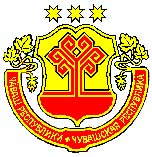 АДМИНИСТРАЦИЯШИБЫЛГИНСКОГО СЕЛЬСКОГО ПОСЕЛЕНИЯ КАНАШСКОГО РАЙОНАЧУВАШСКОЙ РЕСПУБЛИКИПОСТАНОВЛЕНИЕ06 апреля 2020 г. № 12с. Шибылги